Перечень  земельных участков, предназначенных для предоставления в собственность бесплатно  многодетным семьям для ведения личного подсобного хозяйствав р.п.Ковернинона 2019годПОСТАНОВЛЕНИЕ ОБ УТВЕРЖДЕНИИ ПЕРЕЧНЯАдминистрация рабочего посёлка Ковернино Ковернинского муниципального районаНижегородской областиПОСТАНОВЛЕНИЕ___05.02.2019___                                                                                                    № _19_Об утверждении Перечня  земельных участков, предназначенных для бесплатного предоставления в собственность  многодетным семьям для ведения личного подсобного хозяйстваВ соответствии с Земельным кодексом Российской Федерации, Законом Нижегородской области от 1 декабря 2011 года №168-З «О предоставлении земельных участков многодетным семьям в собственность бесплатно на территории Нижегородской области», администрация рабочего посёлка Ковернино Ковернинского муниципального района Нижегородской области  п о с т а н о в л я е т:         1. Утвердить  прилагаемый Перечень земельных участков, предназначенных  для бесплатного предоставления в собственность  многодетным семьям для ведения  личного подсобного хозяйства (далее Перечень).         2.  В срок до 1 марта 2019 обеспечить опубликование Перечня в районной газете «Ковернинские новости» и на интернет – сайте Администрации Ковернинского муниципального района.	3.	Контроль за исполнением настоящего постановления оставляю за собой.Глава администрации					                           Н.М. БеляковаУтвержден постановлениемадминистрации р.п.Ковернино                                                                                                         Ковернинского Муниципального                                                                                                       района Нижегородской области от ____05.02.2019___ № _19_Перечень  земельных участков, предназначенных для бесплатного предоставления в собственность  многодетным семьям для ведения личного подсобного хозяйстваАдминистрация рабочего посёлка Ковернино Ковернинского муниципального районаНижегородской областиПОСТАНОВЛЕНИЕ  О ВНЕСЕНИИ ДОПОЛНЕНИЙ (ИЗМЕНЕНИЙ) В ПЕРЕЧНИПОСТАНОВЛЕНИЕ_19.08.2019__                                                                                              № _308_О внесении дополнений в Перечень  земельных участков, предназначенных для бесплатного предоставления в собственность  многодетным семьям для личного подсобного хозяйства, утвержденный постановлением администрации р.п.Ковернино Ковернинского муниципального района Нижегородской областиот 05.02.2019 №19В целях наиболее  рационального использования земельных участков, в соответствии с Земельным кодексом Российской Федерации, Законом Нижегородской области от 1 декабря 2011 года №168-З «О предоставлении земельных участков многодетным семьям в собственность бесплатно на территории Нижегородской области», администрация рабочего посёлка Ковернино Ковернинского муниципального района Нижегородской области                      п о с т а н о в л я е т:         1. Дополнить  Перечень  земельных участков, предназначенных для бесплатного предоставления в собственность  многодетным семьям для личного подсобного хозяйства, утвержденный постановлением администрации р.п.Ковернино Ковернинского муниципального района Нижегородской области от 05.02.2019 №19 пунктами 7,8,9,10,11 в следующей редакции:         2. Обеспечить опубликование дополнительного Перечня в районной газете «Ковернинские новости» и на сайте Администрации Ковернинского муниципального района.	3. Контроль  за исполнением настоящего постановления оставляю за собой.И.о.главы администрации					                   Л.В.ДогадоваПеречень  земельных участков, предназначенных для бесплатного предоставления в собственность  многодетным семьям для ведения личного подсобного хозяйствана территории сельских поселений Ковернинского районана 2019годПОСТАНОВЛЕНИЕ ОБ УТВЕРЖДЕНИИ ПЕРЕЧНЯ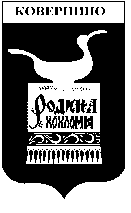 Администрация Ковернинского муниципального районаНижегородской областиП О С Т А Н О В Л Е Н И Е___05.02.2019___                                                                                                            № __79__Об утверждении Перечня  земельных участков, предназначенных для бесплатного предоставления в собственность  многодетным семьям для ведения личного подсобного хозяйстваВ соответствии с Земельным кодексом Российской Федерации, Законом Нижегородской области от 1 декабря 2011 года №168-З «О предоставлении земельных участков многодетным семьям     в собственность бесплатно на территории Нижегородской области», Администрация Ковернинского   муниципального     района     Нижегородской       области     п о с т а н о в л я е т:         1. Утвердить  прилагаемый Перечень земельных участков, предназначенных  для бесплатного предоставления в собственность  многодетным семьям для ведения личного подсобного хозяйства (далее Перечень).         2. Комитету имущественных отношений Администрации Ковернинского муниципального района Нижегородской области (Гурылева М.Л.) в срок до 1 марта 2019г.  обеспечить опубликование Перечня в районной газете «Ковернинские новости» и на официальном сайте Интернет – сайте Администрации Ковернинского муниципального района.	3.	Контроль за исполнением настоящего постановления оставляю за собой.Глава местного самоуправления                                                        О.П.ШмелевУтвержден постановлениемАдминистрации                                                                                                         Ковернинского Муниципального                                                                                                       района Нижегородской области от _05.02.2019__№ _79_Перечень  земельных участков, предназначенных для бесплатного предоставления в собственность  многодетным семьям для ведения личного подсобного хозяйстваПОСТАНОВЛЕНИЯ  О ВНЕСЕНИИ ДОПОЛНЕНИЙ (ИЗМЕНЕНИЙ) В ПЕРЕЧНИАдминистрация Ковернинского муниципального районаНижегородской областиП О С Т А Н О В Л Е Н И Е__21.03.2019____                                                                                                              № _218_О внесении дополнений в Перечень  земельных участков, предназначенных для бесплатного предоставления в собственность  многодетным семьям для ведения личного подсобного хозяйства, утвержденный постановлением Администрации Ковернинского муниципальногорайона Нижегородской областиот 05.02.2019 №79В целях наиболее  рационального использования земельных участков, в соответствии с Земельным кодексом Российской Федерации, Законом Нижегородской области от 1 декабря 2011 года №168-З «О предоставлении земельных участков многодетным семьям в собственность бесплатно на территории Нижегородской области», Администрация Ковернинского муниципального района Нижегородской области  п о с т а н о в л я е т:         1. Дополнить  Перечень  земельных участков, предназначенных для бесплатного предоставления в собственность  многодетным семьям для ведения личного подсобного хозяйства, утвержденный постановлением Администрации  Ковернинского муниципального района Нижегородской области от 05.02.2019 №79 пунктом 2 в следующей редакции:         2. Комитету имущественных отношений Администрации Ковернинского муниципального района Нижегородской области обеспечить опубликование дополнительного Перечня в районной газете «Ковернинские новости» и на сайте Администрации Ковернинского муниципального района Нижегородской области.        3.	Контроль за исполнением настоящего постановления оставляю за собой.Глава местного самоуправления                                                        О.П.ШмелевАдминистрация Ковернинского муниципального районаНижегородской областиП О С Т А Н О В Л Е Н И Е____06.05.2019___                                                                                                        № __313__О внесении дополнений в Перечень  земельных участков, предназначенных для бесплатного предоставления в собственность  многодетным семьям для ведения личного подсобного хозяйства, утвержденный постановлением Администрации Ковернинского муниципальногорайона Нижегородской областиот 05.02.2019 №79В целях наиболее  рационального использования земельных участков, в соответствии с Земельным кодексом Российской Федерации, Законом Нижегородской области от 1 декабря 2011 года №168-З «О предоставлении земельных участков многодетным семьям в собственность бесплатно на территории Нижегородской области», Администрация Ковернинского муниципального района Нижегородской области  п о с т а н о в л я е т:         1. Дополнить  Перечень  земельных участков, предназначенных для бесплатного предоставления в собственность  многодетным семьям для ведения личного подсобного хозяйства, утвержденный постановлением Администрации  Ковернинского муниципального района Нижегородской области от 05.02.2019 №79 пунктом 3 в следующей редакции:         2. Комитету имущественных отношений Администрации Ковернинского муниципального района Нижегородской области обеспечить опубликование дополнительного Перечня в районной газете «Ковернинские новости» и на сайте Администрации Ковернинского муниципального района Нижегородской области.        3.	Контроль за исполнением настоящего постановления оставляю за собой.Глава местного самоуправления                                                        О.П.ШмелевАдминистрация Ковернинского муниципального районаНижегородской областиП О С Т А Н О В Л Е Н И Е_______14.05.2019____                                                                                                № __331__О внесении дополнений в Перечень  земельных участков, предназначенных для бесплатного предоставления в собственность  многодетным семьям для ведения личного подсобного хозяйства, утвержденный постановлением Администрации Ковернинского муниципальногорайона Нижегородской областиот 05.02.2019 №79В целях наиболее  рационального использования земельных участков, в соответствии с Земельным кодексом Российской Федерации, Законом Нижегородской области от 1 декабря 2011 года №168-З «О предоставлении земельных участков многодетным семьям в собственность бесплатно на территории Нижегородской области», Администрация Ковернинского муниципального района Нижегородской области  п о с т а н о в л я е т:         1. Дополнить  Перечень  земельных участков, предназначенных для бесплатного предоставления в собственность  многодетным семьям для ведения личного подсобного хозяйства, утвержденный постановлением Администрации  Ковернинского муниципального района Нижегородской области от 05.02.2019 №79 пунктом 4 в следующей редакции:         2. Комитету имущественных отношений Администрации Ковернинского муниципального района Нижегородской области обеспечить опубликование дополнительного Перечня в районной газете «Ковернинские новости» и на сайте Администрации Ковернинского муниципального района Нижегородской области.        3.	Контроль за исполнением настоящего постановления оставляю за собой.Глава местного самоуправления                                                        О.П.ШмелевАдминистрация Ковернинского муниципального районаНижегородской областиП О С Т А Н О В Л Е Н И Е_____11.06.2019______                                                                                                    № _413_О внесении дополнений в Перечень  земельных участков, предназначенных для бесплатного предоставления в собственность  многодетным семьям для ведения личного подсобного хозяйства, утвержденный постановлением Администрации Ковернинского муниципальногорайона Нижегородской областиот 05.02.2019 №79В целях наиболее  рационального использования земельных участков, в соответствии с Земельным кодексом Российской Федерации, Законом Нижегородской области от 1 декабря 2011 года №168-З «О предоставлении земельных участков многодетным семьям в собственность бесплатно на территории Нижегородской области», Администрация Ковернинского муниципального района Нижегородской области  п о с т а н о в л я е т:         1. Дополнить  Перечень  земельных участков, предназначенных для бесплатного предоставления в собственность  многодетным семьям для ведения личного подсобного хозяйства, утвержденный постановлением Администрации  Ковернинского муниципального района Нижегородской области от 05.02.2019 №79 пунктами 5 и 6 в следующей редакции:         2. Комитету имущественных отношений Администрации Ковернинского муниципального района Нижегородской области обеспечить опубликование дополнительного Перечня в районной газете «Ковернинские новости» и на сайте Администрации Ковернинского муниципального района Нижегородской области.        3.	Контроль за исполнением настоящего постановления оставляю за собой.Глава местного самоуправления                                                        О.П.ШмелевАдминистрация Ковернинского муниципального районаНижегородской областиП О С Т А Н О В Л Е Н И Е                                                                                                              _28.11.2019__  № __842__О внесении дополнений в Перечень  земельных участков, предназначенных для бесплатного предоставления в собственность  многодетным семьям для ведения личного подсобного хозяйства, утвержденный постановлением Администрации Ковернинского муниципальногорайона Нижегородской областиот 05.02.2019 №79В целях наиболее  рационального использования земельных участков, в соответствии с Земельным кодексом Российской Федерации, Законом Нижегородской области от 1 декабря 2011 года №168-З «О предоставлении земельных участков многодетным семьям в собственность бесплатно на территории Нижегородской области», Администрация Ковернинского муниципального района Нижегородской области  п о с т а н о в л я е т:         1. Дополнить  Перечень  земельных участков, предназначенных для бесплатного предоставления в собственность  многодетным семьям для ведения личного подсобного хозяйства, утвержденный постановлением Администрации  Ковернинского муниципального района Нижегородской области от 05.02.2019 №79 пунктом 7  в следующей редакции:         2. Комитету имущественных отношений Администрации Ковернинского муниципального района Нижегородской области обеспечить опубликование дополнительного Перечня в районной газете «Ковернинские новости» и на сайте Администрации Ковернинского муниципального района Нижегородской области.        3.	Контроль за исполнением настоящего постановления оставляю за собой.Глава местного самоуправления                                                        О.П.ШмелевАдминистрация Ковернинского муниципального районаНижегородской областиП О С Т А Н О В Л Е Н И Е                                                                                                              __17.12.2019_  № _894_О внесении дополнений в Перечень  земельных участков, предназначенных для бесплатного предоставления в собственность  многодетным семьям для ведения личного подсобного хозяйства, утвержденный постановлением Администрации Ковернинского муниципальногорайона Нижегородской областиот 05.02.2019 №79В целях наиболее  рационального использования земельных участков, в соответствии с Земельным кодексом Российской Федерации, Законом Нижегородской области от 1 декабря 2011 года №168-З «О предоставлении земельных участков многодетным семьям в собственность бесплатно на территории Нижегородской области», Администрация Ковернинского муниципального района Нижегородской области  п о с т а н о в л я е т:         1. Дополнить  Перечень  земельных участков, предназначенных для бесплатного предоставления в собственность  многодетным семьям для ведения личного подсобного хозяйства, утвержденный постановлением Администрации  Ковернинского муниципального района Нижегородской области от 05.02.2019 №79 пунктами 8,9  в следующей редакции:         2. Комитету имущественных отношений Администрации Ковернинского муниципального района Нижегородской области обеспечить опубликование дополнительного Перечня в районной газете «Ковернинские новости» и на сайте Администрации Ковернинского муниципального района Нижегородской области.        3.	Контроль за исполнением настоящего постановления оставляю за собой.Глава местного самоуправления                                                        О.П.Шмелев№ п/пАдресПлощадьКадастровый номер1.Нижегородская область, Ковернинский район, р.п.Ковернино, ул.Боровая, участок  №39985 кв.м.52:08:0011203:1034Предоставлен2.Нижегородская область, Ковернинский район, р.п.Ковернино, ул.Боровая, участок  №411200 кв.м.52:08:0011203:1037Предоставлен3.Нижегородская область, Ковернинский район, р.п.Ковернино, ул.Боровая, участок  №431200 кв.м.52:08:0011203:1036Предоставлен4.Нижегородская область, Ковернинский район, р.п.Ковернино, ул.Боровая, участок  №441475 кв.м.52:08:0011203:1035Предоставлен5.Нижегородская область, Ковернинский район, р.п.Ковернино, ул.Боровая, участок  №461325 кв.м.52:08:0011203:1033Предоставлен6.Нижегородская область, Ковернинский район, р.п.Ковернино, ул.Боровая, Участок №481312 кв.м.52:08:0011203:1032Предоставлен7.Нижегородская область,Ковернинский район, р.п.Ковернино, ул.Боровая, уч 45 1200 кв.м.52:08:0011203:1050свободен8.Нижегородская область,Ковернинский район, р.п.Ковернино, ул.Боровая, уч 47 1200 кв.м.52:08:0011203:1049свободен9.Нижегородская область,Ковернинский район, р.п.Ковернино, ул.Боровая, уч 49 1200 кв.м.52:08:0011203:1046Предоставлен10.Нижегородская область,Ковернинский район, р.п.Ковернино, ул.Боровая, уч 50 1313 кв.м.52:08:0011203:1048Предоставлен11.Нижегородская область,Ковернинский район, р.п.Ковернино, ул.Боровая, уч 52 1319 кв.м.52:08:0011203:1047Предоставлен№ п/пАдресПлощадьКадастровый номер1.2.3.4.5.6.Нижегородская область, Ковернинский район, р.п.Ковернино, ул.Боровая, участок  №39Нижегородская область, Ковернинский район, р.п.Ковернино, ул.Боровая, участок  №41Нижегородская область, Ковернинский район, р.п.Ковернино, ул.Боровая, участок  №43Нижегородская область, Ковернинский район, р.п.Ковернино, ул.Боровая, участок  №44Нижегородская область, Ковернинский район, р.п.Ковернино, ул.Боровая, участок  №46Нижегородская область, Ковернинский район, р.п.Ковернино, ул.Боровая, участок  №48985 кв.м.1200 кв.м.1200 кв.м.1475 кв.м.1325 кв.м.1312 кв.м.52:08:0011203:103452:08:0011203:103752:08:0011203:103652:08:0011203:103552:08:0011203:103352:08:0011203:1032№ п/пАдресПлощадьКадастровый номер7.Нижегородская область,Ковернинский район, р.п.Ковернино, ул.Боровая, уч 45 1200 кв.м.52:08:0011203:10508.Нижегородская область,Ковернинский район, р.п.Ковернино, ул.Боровая, уч 47 1200 кв.м.52:08:0011203:10499.Нижегородская область,Ковернинский район, р.п.Ковернино, ул.Боровая, уч 49 1200 кв.м.52:08:0011203:104610.Нижегородская область,Ковернинский район, р.п.Ковернино, ул.Боровая, уч 50 1313 кв.м.52:08:0011203:104811.Нижегородская область,Ковернинский район, р.п.Ковернино, ул.Боровая, уч 52 1319 кв.м.52:08:0011203:1047№ п/пМестоположениеПлощадьКадастровый номер1.Нижегородская область,  Ковернинский район, д.Старцево, примерно в 115 метрах по направлению на северо-запад от д.№62984 кв.м.52:08:0011324:56предоставленпредоставлен2.Нижегородская область,Ковернинский район, д.Грязино, уч.№132229 кв.м.52:08:0011322:22предоставленпредоставлен3.Нижегородская область, Ковернинский район, д.Быково, в 35 метрах по направлению на юго-запад от дома 16766 кв.м.52:08:0011518:33предоставленпредоставлен4.Нижегородская область,Ковернинский район, д.Гавриловка, ул. Северная, участок №121080 кв.м.52:08:0011315:1353предоставленпредоставлен5.Нижегородская область,Ковернинский район, д.Гавриловка, ул. Северная, участок №81080 кв.м.52:08:0011315:1357предоставленпредоставлен6.Нижегородская область,Ковернинский район, д.Гавриловка, ул. Северная, участок №101080 кв.м.52:08:0011315:1356предоставленпредоставлен7.Нижегородская область,Ковернинский район, д.Гавриловка, ул.Школьная, участок №151160 кв.м.52:08:0011315:1365предоставлен8.Нижегородская область,Ковернинский район, д.Сухоноска, ул.Культуры, уч 91424 кв.м.52:08:0011605:1528свободен9.Нижегородская область,Ковернинский район, д.Сухоноска, ул.Культуры, уч 111432 кв.м.52:08:0011605:1529свободен№ п/пМестоположениеПлощадьКадастровый номер1.Нижегородская область,  Ковернинский район, д.Старцево, примерно в 115 метрах по направлению на северо-запад от д.№62984 кв.м.52:08:0011324:56№ п/пАдресПлощадьКадастровый номер2.Нижегородская область,Ковернинский район, д.Грязино, уч №132229 кв.м.52:08:0011322:22№ п/пАдресПлощадьКадастровый номер3.Нижегородская область,Ковернинский район, д.Быково, примерно в 35 метрах по направлению на юго-запад от дома 16766 кв.м.52:08:0011518:33№ п/пАдресПлощадьКадастровый номер4.Нижегородская область,Ковернинский район, д.Гавриловка, ул. Северная, участок №121080 кв.м.52:08:0011315:1353№ п/пАдресПлощадьКадастровый номер5.Нижегородская область,Ковернинский район, д.Гавриловка, ул. Северная, участок №81080 кв.м.52:08:0011315:13576.Нижегородская область,Ковернинский район, д.Гавриловка, ул. Северная, участок №101080 кв.м.52:08:0011315:1356№ п/пАдресПлощадьКадастровый номер7.Нижегородская область,Ковернинский район, д.Гавриловка, ул.Школьная, участок №151160 кв.м.52:08:0011315:1365№ п/пАдресПлощадьКадастровый номер8.Нижегородская область,Ковернинский район, д.Сухоноска, ул.Культуры, уч 91424 кв.м.52:08:0011605:15289.Нижегородская область,Ковернинский район, д.Сухоноска, ул.Культуры, уч 111432 кв.м.52:08:0011605:1529